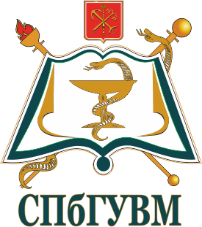 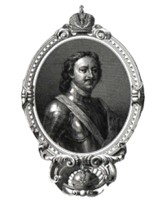 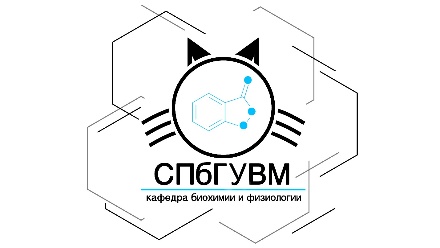 ИНФОРМАЦИОННОЕ СООБЩЕНИЕ 25-26 мая 2023 г.Международная научно-практическая конференция«Актуальные вопросы ветеринарной медицины и лабораторной диагностики», посвященная 100-летию со дня рождения профессора В.В. Рудакова.Уважаемые коллеги!ФГБОУ ВО «Санкт-Петербургский государственный университет ветеринарной медицины» приглашает Вас принять участие в работе Международной научно-практической конференции «Актуальные вопросы ветеринарной медицины и лабораторной диагностики», посвященной 100-летию со дня рождения профессора В.В. Рудакова, которая состоится 25-26 мая 2023 г. в г. Санкт-Петербурге на базе ФГБОУ ВО «Санкт-Петербургского государственного университета ветеринарной медицины».  Форма участия в конференции очно-заочная с изданием сборника статей (с размещением данного сборника в РИНЦ). Участие в конференции БЕСПЛАТНОЕ. НАПРАВЛЕНИЯ РАБОТЫ КОНФЕРЕНЦИИ:Секция 1: «Физиология, клиническая биохимия и эндокринология»Секция 2: «Методологические подходы к морфологической и клинической диагностике незаразных болезней животных»Секция 3: «Инновационные методы в области генетических и репродуктивных технологий». В рамках секции состоится открытая лекция член-корр. РАН, д.в.н., профессора, ректора ФГБОУ ВО «СПбГУВМ» К.В. Племяшова «Цифровые технологии как основа сбора и обработки фенотипических данных при определении несмещенного линейного прогноза племенной ценности и геномной оценки молочного скота» Секция 4: «Лабораторная диагностика инфекционных и инвазионных болезней животных». В рамках секции состоится открытая лекция академика РАН, д.в.н., профессора Э.Д. Джавадова «Современные методы вакцинопрофилактики в промышленном птицеводстве» Секция 5: «Современные методы лабораторной диагностики в области ветеринарно-санитарной экспертизы и продовольственной безопасности» В рамках секции состоится открытая лекция академика РАН, д.в.н., профессора А.А. Стекольникова «Хирургическая патология конечностей крупного рогатого скота на молочных комплексах. (Коморбидность, проблема ранней диагностики)»Секция 6: «Биохимические и физиологические аспекты рационального кормления и диетотерапии животных»Секция 7. «Физическая культура в XXIвеке: актуальные проблемы, перспективы развития, специфика преподавательской деятельности, организация и лабораторный мониторинг тренировочного процесса»Оргкомитет КОНФЕРЕНЦИИ:Председатель оргкомитета:К.В.Племяшов, член корреспондент РАН, доктор ветеринарных наук, профессор, ректор Сопредседатели:Л.Ю. Карпенко, доктор биологических наук, профессор, академик ПАНИ (председатель отделения ветеринарной медицины), зав. кафедрой биохимии – руководитель проекта.Г.С. Никитин, кандидат ветеринарных наук, доцент- проректор по научной работе, международным связям и цифровой трансформацииА.А. Сухинин, доктор биологических наук, профессор, проректор по учебно-воспитательной работе и молодёжной политикеА.М. Иванов, доктор медицинских наук, профессор, член-корр. РАН, президент Ассоциации «ФЛМ» А.В. Васин, доктор биологических наук, профессор РАН, директор Института биомедицинских систем и биотехнологий Ю.К. Коваленок, доктор ветеринарных наук, профессор, зав. кафедрой клинической диагностики УО «Витебская Ордена «Знак Почета» государственная академия ветеринарной медицины»Члены оргкомитета:А.А. Бахта, кандидат биологических наук, доцент кафедры биохимии и физиологииС.В. Васильева, кандидат ветеринарных наук, доцент кафедры биохимии и физиологииА.И. Козицына, кандидат ветеринарных наук, доцент кафедры биохимии и физиологииП.А. Полистовская кандидат биологических наук, зам. декана по воспитательной работе факультетов БЭК, ВСЭ, ВБРиА.М.В. Щипакин, доктор ветеринарных наук, профессор, зав. кафедрой анатомии животных А.Н. Токарев, доктор ветеринарных наук, доцент, декан факультета ветеринарной медициныВ.А. Трушкин, кандидат ветеринарных наук, доцент, декан факультета ветеринарно-санитарной экспертизыН.В. Шайдурова, ассистент кафедры ветеринарной гигиены, кормления и разведения животныхСекретари: К.П. Иванова, ассистент кафедры биохимии и физиологииП.С. Погодаева, ассистент кафедры биохимии и физиологииО.Ю. Ажикина, ассистент кафедры биохимии и физиологииТехнический секретарь:О.Н. ЕршоваАдрес места проведения: СПб, ул. Черниговская д.5, ФГБОУ ВО «Санкт-Петербургский государственный университет ветеринарной медицины»ПОРЯДОК РАБОТЫ КОНФЕРЕНЦИИДень первый– 25 мая 2023 г. 09.00-09.30. Регистрация (аудитория 2)09.30-13.00. Пленарное заседание 13.00-14.00 Перерыв на обед14.00-18.00. Работа секцийДень второй – 26 мая 2023 года С 9.00 до 18.00 мастер-классы. (с выдачей удостоверения о повышении квалификации государственного образца объемом 16 часов)Мастер-класс «Клиническая биохимия животных с основами лабораторной диагностики», лектор доцент С.В. ВасильеваМастер-класс «Клиническая эндокринология мелких домашних животных» лектор доцент А.И. КозицынаМастер-класс «Основы гематологии мелких домашних животных» лектор доцент В.А. ТрушкинМастер-класс «Инновационные методы исследований по ангиологии и современные технологии преподавания дисциплины анатомии животных» лектор профессор Зеленевский Н.В., профессор М.В. ЩипакинМастер-класс «Применение инструментальных методов в системе контроля качества и безопасности продовольственного сырья и пищевых продуктов» лектор доцент Д.А. Орлова, доцент Т.В. Калюжная Мастер-класс «Комплексная диагностика паразитарных болезней сельскохозяйственных, домашних и экзотических животных», лектор профессор Н.А. ГавриловаМастер-класс «Современные биотехнологические методы в воспроизводстве крупного рогатого скота» лектор доцент Г.С. Никитин Мастер-класс «Лабораторные методы контроля полирезистентных возбудителей бактериальных болезней животных и рациональное применение антимикробных препаратов» лектор доцент С.А. МакавчикМастер-класс «Правовые основы фармацевтической деятельности, осуществляемой организациями в сфере обращения лекарственных средств для ветеринарного применения», лекторы доцент А.М. Лунегов, доцент О.С. ПоповаМастер-класс «Клиническая цитология мелких домашних животных», лектор к.в.н. П.В. Тарасова (Лозовская) Мастер-класс «Диагностика хромот у лошадей», лектор к.в.н. А.Ю. Захаров Мастер-класс «Диагностика и профилактика актуальных вирусных и бактериальных болезней птиц в промышленном птицеводстве», лекторы академик Э.Д. Джавадов , доцент О.Б. НовиковаМастер-класс «Физиолого-биохимические основы рационального кормления и диетологии», ветеринарный врач-диетолог, ассистент кафедры ветеринарной гигиены, кормления и разведения животных Шайдурова Н.В.Мастер-класс «Комплексная диагностика паразитарных болезней пресноводных рыб», лектор ассистент кафедры аквакультуры и болезней рыб Печенкина А.А.Мастер-класс «Нормативно-правовое регулирование обращение биологических и медицинских отходов», доцент Орехов Д.А., доцент Виноходова М.В.УСЛОВИЯ УЧАСТИЯРегистрация на конференцию:Регистрация по ссылке: https://forms.gle/N3JPRnVT4NGs2EXx9Участие в конференции бесплатное Проживание: бронирование гостиниц проводится самостоятельно участниками. Участники: аспиранты, молодые ученые, профессорско-преподавательский состав, научные сотрудники, практикующие ветеринарные врачи. Регистрация на мастер-классы:Регистрация по ссылке:https://forms.gle/fnZdwZ9NyXQj5s5W6После прохождения обучения выдаются удостоверения о повышении квалификации государственного образца объемом 16 часов.Оплата: 5000 рублей участники из сторонних организация                3000 рублей сотрудники ФГБОУ ВО СПбГУВМГруппы от 5 до 15 человек. Подтверждение и оплата производится только после набора минимального количества участников (от 5 человек в группе). Информация по необходимыми документам и оплате будет сообщена всем зарегистрировавшимся на мастер-классы дополнительно индивидуально. Публикация материалов:Публикация материалов бесплатная. Сборник – электронный. Сборник материалов будет размещен в РИНЦ. Авторам рассылается на электронные адреса, указанные в заявках, электронная версия сборника. Для публикации статьи следует прислать на почту rudakov100@list.ru следующие файлы в срок до 10 марта 2023 года:Материалы для публикации. Название файла – по фамилии первого автора + первые 3 слова названия статьиСправка на антиплагиат – отдельным файлом, названный также как и файл статьиВсе присланные материалы будут рассмотрены рецензентами редакционной коллегией. Материалы, присланные позже срока, не соответствующие требованиям оформления и не прошедшие рецензирование к публикации не принимаются.Материалы представляются в следующем виде:Формат Word (.doc , .docx)УДК Шрифт Times New Roman14 кегль при оформлении основного текста, 12 кегль при оформлении таблицОтступ первой строки основного текста 1,251,0 междустрочный интервалОтсутствие автоматического переносаБЕЗ РИСУНКОВ И ИЛЛЮСТРАЦИЙДо 3 страницОт одного автора не более 2 статей (вне зависимости от соавторов)В соавторстве может быть не более 3 авторовСписок литературы: оформляется следующим образом: Список литературы (не более 5 источников) оформляется по следующим требованиям:Шрифт Тimes New Roman, курсив, кегль 12, междустрочный интервал 1,0.Количество источников – от 2 до 5В списке литературы приветствуется цитирование статьи сотрудника ФГБОУ ВО СПбГУВМ из журналов РИНЦ или ВАК.Допустимое самоцитирование – не более 20%.Ссылки на русскоязычные и иностранные источники оформляются в соответствии с ГОСТ 7.1-2003, ГОСТ 7.82-2001Перечисление источников в алфавитном порядкеСправка на антиплагиат: оригинальность от 70%, проверка на общедоступной версии сайта Название файла – по фамилии первого автора + первые 3 слова названия статьиПример оформления:УДК 579.841.1:591.524.11(268.46) ЗНАЧИМОСТЬ КОМПЛЕКСНОГО ОБСЛЕДОВАНИЯ ЖИВОТНЫХ ПРИ ПРОВЕДЕНИИ ОВАРИОЭКТОМИИАжикина О.Ю., Коноплев В.А., ФГБОУ ВО «Санкт-Петербургский государственный университет ветеринарной медицины», г. Санкт-Петербург, РоссияТекст. Текст. Текст. Текст. Текст. Текст. Текст. Текст. Текст. Текст. Текст. Текст. Текст. Текст. Текст. Текст. Текст. Текст. ТаблицаАнализ данных ……*p<0,05, при сравнении с группой контроляТекст. Текст. Текст. Список литературы: 1. Александрова, Д. А. Иммуногенетические аспекты гемотрансфузии у кошек / Д. А. Александрова, О. И. Себежко // Проблемы биологии, зоотехнии и биотехнологии : Сборник трудов научно-практической конференции научного общества студентов и аспирантов биолого-технологического факультета, Новосибирск, 10–14 декабря 2018 года. – Новосибирск: Издательский центр НГАУ "Золотой колос", 2019. – С. 98-101. – EDN YVDYPR. 2. Козицына, А. И. Анализ результатов скрининговых исследований сердца у разных возрастных групп кошек / А. И. Козицына, Л. Ю. Карпенко, А. А. Бахта // Сборник научных трудов девятой межвузовской международной конференции по клинической ветеринарии в формате PURINA PARTNERS, посвященной 100-летию Московской ветеринарной академии, Москва, 10–11 октября 2019 года. – Москва: Федеральное государственное  бюджетное образовательное учреждение  высшего образования «Московская государственная академия ветеринарной медицины и  биотехнологии - МВА имени К.И. Скрябина», 2019. – С. 154-159. – EDN WETKVW. 3. Красков, Д. А. Значение общего анализа крови в диагностике парвовирусного энтерита собак / Д. А. Красков // Студенческая наука - взгляд в будущее : Материалы ХV Всероссийской студенческой научной конференции, Красноярск, 26–27 марта 2020 года. – Красноярск: Красноярский государственный аграрный университет, 2020. – С. 224-226. – EDN LJSSVA. 4. Рыскина, Е. А. Групповые антигены у различных животных / Е. А. Рыскина, Ф. Н. Гильмиярова // Вестник Российского университета дружбы народов. Серия: Агрономия и животноводство. – 2015. – № 1. – С. 25-34. – EDN TIVUZV. 5. Hematological characteristics in pregnant Saanen goats / P. Bokhan, A. Bakhta, L. Karpenko [et al.] // Reproduction in Domestic Animals. – 2019. – Vol. 54. – No S3. – P. 107-108. – EDN OXJEIU.Контактная информация: Бахта Алеся Александровна г. 8-906-247-55-38 (общие вопросы)Козицына Анна Ивановна т 8-921-343-13-08 (прием материалов)Полистовская Полина Александровна 8-952-200-77-29 (регистрация, мастер-классы)Ед. изм.Группа №1 (n=100)Группа №2 (n=100)Группа №3 (n=100)Контрольная группа (n=100)Аммоль/л4,0%4,0%8,0%*16,0%Бг/л4%*0%0%0%Вкг/м28,0%4,0%0%0%